Chèr 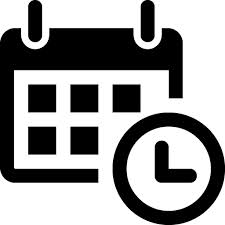 La présente vise à vous rappeler de votre rencontre avec Jean Conseiller, gestionnaire de patrimoine à XYZ Gestion de patrimoine, à :       _____________________________________                       JOUR / MOIS / HEURELa présente vise à vous rappeler de votre rencontre avec Jean Conseiller, gestionnaire de patrimoine à XYZ Gestion de patrimoine, à :       _____________________________________                       JOUR / MOIS / HEURELa présente vise à vous rappeler de votre rencontre avec Jean Conseiller, gestionnaire de patrimoine à XYZ Gestion de patrimoine, à :       _____________________________________                       JOUR / MOIS / HEURELa présente vise à vous rappeler de votre rencontre avec Jean Conseiller, gestionnaire de patrimoine à XYZ Gestion de patrimoine, à :       _____________________________________                       JOUR / MOIS / HEURELa présente vise à vous rappeler de votre rencontre avec Jean Conseiller, gestionnaire de patrimoine à XYZ Gestion de patrimoine, à :       _____________________________________                       JOUR / MOIS / HEURELa présente vise à vous rappeler de votre rencontre avec Jean Conseiller, gestionnaire de patrimoine à XYZ Gestion de patrimoine, à :       _____________________________________                       JOUR / MOIS / HEURELa présente vise à vous rappeler de votre rencontre avec Jean Conseiller, gestionnaire de patrimoine à XYZ Gestion de patrimoine, à :       _____________________________________                       JOUR / MOIS / HEURELa présente vise à vous rappeler de votre rencontre avec Jean Conseiller, gestionnaire de patrimoine à XYZ Gestion de patrimoine, à :       _____________________________________                       JOUR / MOIS / HEUREORDRE DU JOURORDRE DU JOURORDRE DU JOURORDRE DU JOURORDRE DU JOURORDRE DU JOURORDRE DU JOURORDRE DU JOURORDRE DU JOURSERVICESUJETSUJETSUJETSUJETSUJETSUJETSUJETSUJETPlanification de la retraitePensionRPC/RRQ/SVFrais de subsistanceSoins de longue duréePlanification successoraleTestament(s) et procuration(s)BénéficiairesSuccession de l’entrepriseDons de bienfaisancePlanification fiscaleStratégies fiscalesPlanification fiscale pour sociétésBiens à l’étrangerPlanification fiscale personnelleGestion des risquesDécès prématuréInvaliditéMaladies gravesProtection des biensConseils non financiersTransitions au cours de la vieTransitions au cours de la vieDivorceServices aux personnes âgéesDeuilConseils non financiersTransitions au cours de la vieTransitions au cours de la vieDeuxième mariageFortune soudaineConseils non financiersAutre _________________________________Autre _________________________________Autre _________________________________Autre _________________________________Autre _________________________________